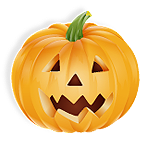                                  HALLOWEEN  PUMPKINDirections:	In MicroType, go to Format – Page Settings and set these marginsLeft  1.5   	Right  1   	Top  1	  	Bottom  1	From the top of your page, press ENTER 4 timesFont should be set to Courier New, 12 pointLINE1 	27sp	3%2	27sp	3%3	23 sp	10%4	17sp	21%5	13sp	28%6	10sp	34%7	8sp	1%	2sp	34%8	7sp	2%	2sp 	33%	2sp	2%9	5sp	6%	2sp	29%	2sp	5%10	4sp	9%	5sp	20%	4sp	8%11	3sp	15%	20sp	13%12	2sp	50%13	1sp	13%	1sp	26% 	1sp	11%14	1sp	12%	4sp	23%	4sp	9%15	9%	10sp	16%	11sp	8%16	10%	10sp	16%	11sp	7%17	13%	7sp	19%	8sp	8%18	27%	1sp	26%19	26%	3sp	25%20	25%	5sp	24%21	24%	7sp	23%22	1sp	22%	9sp	21%23	2sp	50%24	3sp	5%	3sp	3%	3sp	20%	3sp	3%	3sp	5%25	4sp	5%	2sp	3%	3sp	20%	3sp	3%	2sp	5%26	5sp	5%	7sp	3%	3sp	8%	3sp	3%	7sp	5%27	6sp	6%	5sp	3%	3sp	3%	2sp	3%	3sp	3%	5sp	6%28	7sp	7%	9sp	3%	2sp	3%	9sp	7%29	8sp	8%	22sp	8%30	10sp	11%	12sp	11%31	14sp	26%32	18sp	18%